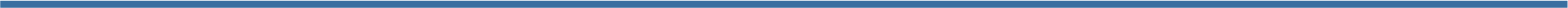 NOTA: Esta Declaración de Interés no es una oferta del Condado para fondos de ARPA y no compromete al Condado a otorgar ninguna cantidad de fondos de ARPA a ningún tipo de beneficiario o para cualquier tipo de actividad de proyecto.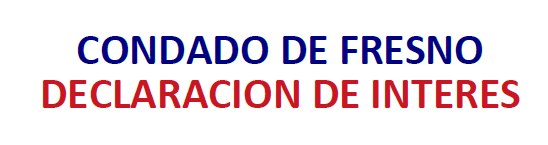 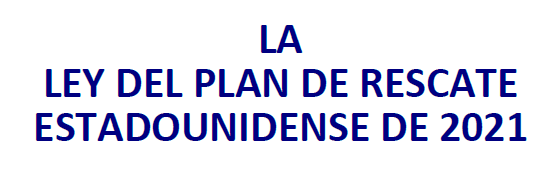 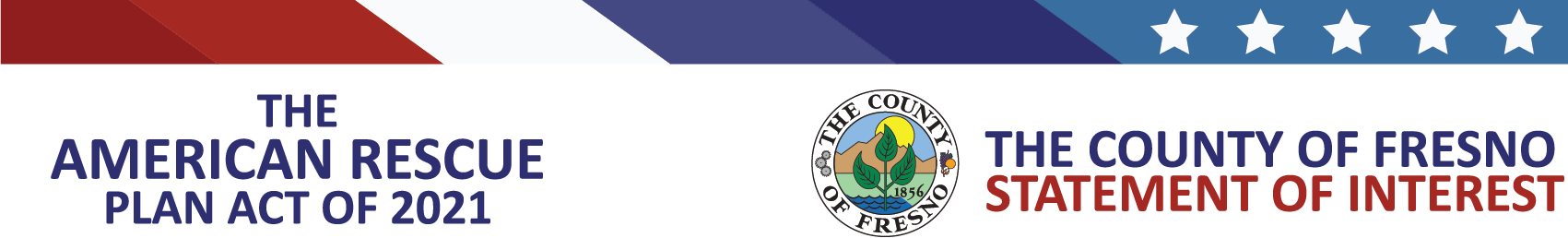 El Condado de Fresno (Condado) invita a todas las organizaciones a expresar su interés en buscar fondos potencialmente disponibles en la Ley del Plan de Rescate Estadounidense de 2021 (ARPA) a través del Condado. El propósito de esta Declaración de Interés es buscar y recibir tal interés. Esta Declaración de Interés no es una oferta del Condado para financiamiento de ARPA.Esta fase inicial del programa ARPA del Condado está destinada solo para solicitar y medir el interés en dicho financiamiento potencial de ARPA. Esta fase inicial del proceso del Condado no compromete al Condado a prometer ninguna cantidad de fondos de ARPA a ningún tipo de beneficiario o para cualquier tipo de actividad de proyectos. Después de que el Condado reciba y revise las Declaraciones de Interés presentadas por las organizaciones en esta fase inicial del programa ARPA del Condado, el Condado llevará a cabo un 
proceso de selección competitivo. La falta de participación de cualquier organización en esta fase inicial del proceso del Condado no impide que esa organización participe en el próximo proceso de selección competitiva del Condado al que se hace referencia a continuación. Además, cualquier información relacionada con una posible actividad de proyecto proveída por cualquier organización al Condado en esta fase inicial del proceso ARPA del Condado no será utilizada por el Condado en su próximo proceso de selección competitiva para evaluar la posibilidad de cualquier actividad de proyectos.El Condado de Fresno, como el destinario de fondos de la Tesorería de los Estados Unidos, generalmente conocido como fondos de ARPA, debe adherir al Código de Regulaciones Federales - Título 2 (2 CRF 200.317 a 2 CRF 200.327) bajo el próximo proceso de selección competitiva. Estas regulaciones se basan en la orientación proveída por el Departamento de Tesorería de los Estados Unidos, Guía de Complimiento y Reporte Estatal y Local de Recuperación de Fondos Fiscal (SLFRF, por su sigla en inglés) publicada el 17 de junio de 2021 y actualizada el 5 de noviembre de 2021, y la Regla Final Provisional ("Regla Final Provisional"), emitida por el Departamento de Tesorería el 17 de mayo de 2021, así como cualquier otra orientación que el Departamento de Tesorería  pueda publicar más adelante (colectivamente,  la "Orientación"). La Orientación establece que se deben seguir todas las leyes y regulaciones de adquisiciones aplicables, locales, estatales y federales, lo que significa que los solicitantes en ese proceso de selección competitivo (que buscará ciertas representaciones de organizaciones interesadas, y tendrá procedimientos que involucren ciertas condiciones y posiblemente excepciones) y cualquier acuerdo resultante que el Condado pueda otorgar a los destinatarios de fondos de ARPA, así como a dichos beneficiarios de premios,  estará sujeto a todos los requisitos, así como todos los requisito que el Condado pueda imponer en virtud de los acuerdos resultantes.Consulte la hoja informativa proveída por el Departamento de Tesorería de los Estados Unidos para obtener ejemplos de tipos de beneficiarios potencialmente elegibles y actividades del proyecto en:https://home.treasury.gov/system/files/136/SLFRP-Fact-Sheet-FINAL1-508A.pdf 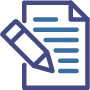 Tenga en cuenta: Se anima a las organizaciones a completar cada una de las siguientes secciones para cada actividad de proyectos potencial que deseen identificar para que el Condado para poder evaluar su interés en el financiamiento potencial de ARPA. Utilice solo una Declaración de Interés para cada actividad potencial de proyecto que desee identificar. No hay límite en el número de Declaraciones de Interés que puede entregar. Nombre legal de la organización:Fecha:Clasificación legal de la organización:Ejemplos: Inc, LLC, DBA, 501c3Domicilio:Unidad:Dirección de la calleDirección de la calleDirección de la calleCiudad y EstadoCódigo postalRepresentante Autorizado:Nombre y apellidoTitulo:Teléfono:Correo electrónico:1.Título del proyecto:2.Describa si, y de ser así, cómo esta actividad del proyecto promoverá un crecimiento fuerte y equitativo, incluida la equidad racial, entre los grupos y las comunidades en el Condado de Fresno: 3.Describa si, y si es así, cómo esta actividad del proyecto tendrá un impacto positivo en las comunidades desfavorecidas o desatendidas dentro del Condado de Fresno: 4.¿Ha recibido fondos esta actividad del proyecto a través del Fondo de Ayuda COVID-19? (CRF)?SÍNO5.¿Está su organización interesada en buscar fondos de ARPA para una actividad de proyecto que sea elegible para ser financiado por el Fondo Rotatorio Estatal de Agua Limpia de EPA (CWSRF, sígala en inglés)?  SÍNO6.¿Está su organización interesada en buscar fondos de ARPA para una actividad de proyecto que sea elegible para ser financiado por el Fondo Rotatorio Estatal de Agua Potable de EPA (DWSRF, sígala en inglés)?SÍNO7.¿Su organización reside o sirve en una sección censal calificada? (Una sección censal calificada (QCT) es cualquier sección censal (o área geográfica equivalente definida por la Oficina del Censo) en la que al menos el 50% de los hogares tienen un ingreso inferior al 60% del ingreso bruto medio del área (AMGI). HUD ha definido el 60% de AMGI como el 120% de los Límites de Ingresos Muy Bajos (VLILs) de HUD, que se basan en el 50% del ingreso familiar medio del área, ajustado por áreas de alto costo y bajos ingresos.)  SÍNOEn caso que afirme Sí, por favor de explicar: En caso que afirme Sí, por favor de explicar: En caso que afirme Sí, por favor de explicar: En caso que afirme Sí, por favor de explicar: En caso que afirme Sí, por favor de explicar: En caso que afirme Sí, por favor de explicar: 8.¿A qué categoría o categorías beneficiará esta actividad de proyecto? (Seleccione de abajo)¿A qué categoría o categorías beneficiará esta actividad de proyecto? (Seleccione de abajo)¿A qué categoría o categorías beneficiará esta actividad de proyecto? (Seleccione de abajo)¿A qué categoría o categorías beneficiará esta actividad de proyecto? (Seleccione de abajo)¿A qué categoría o categorías beneficiará esta actividad de proyecto? (Seleccione de abajo)¿A qué categoría o categorías beneficiará esta actividad de proyecto? (Seleccione de abajo) Impacto económico negativo Impacto económico negativo Salud públicaServicios a 
comunidades afectadas de manera desproporcionadaServicios a 
comunidades afectadas de manera desproporcionada Banda ancha Agua Alcantarilla  Otro  Otro9.Provea un presupuesto y un cronograma de tiempo para esta actividad del proyecto, incluya todas las fuentes de financiamiento que ha obtenidos, e potencial. Favor de indicar si se ha obtenido o si potencialmente fuente de financiación es potencial. Yo certifico que todas las respuestas proveídas en el nombre de la organización identificada en esta Declaración de Interés son verdaderas y completas a mi mejor conocimiento.Firme:Fecha:Imprimir nombre:Imprimir título: